Об объявлении и проведении конкурса на включение в кадровый резерв для замещения вакантных должностей федеральной государственной гражданской службы в Саха(Якутия)стате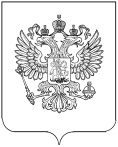 В соответствии с Федеральным законом от 27 июля 2004 года          № 79-ФЗ «О государственной гражданской службе Российской Федерации», Указом Президента Российской Федерации от 1 февраля 2005 года № 112 «О конкурсе на замещение вакантной должности государственной гражданской службы Российской Федерации», Указом Президента Российской Федерации от 1 марта 2017 года № 96 «Об утверждении Положения о кадровом резерве федерального государственного органа», постановлением Правительства Российской Федерации от 31 марта 2018 года № 397 «Об утверждении единой методики проведения конкурсов на замещение вакантных должностей государственной гражданской службы Российской Федерации и включение в кадровый резерв государственных органов», приказом  Росстата  от 13 августа 2018 года  № 498 «Об утверждении Порядка работы конкурсной комиссии для проведения конкурса на замещение вакантных должностей федеральной государственной гражданской службы в Федеральной службе государственной статистики и Методики проведения конкурса на замещение вакантных должностей федеральной государственной гражданской службы в Федеральной службе государственной статистики», приказом Росстата от 13 ноября 2018 года  № 668 «Об утверждении Положения о кадровом резерве Федеральной службы государственной статистики» п р и к а з ы в а ю:Объявить и провести конкурс на включение в кадровый резерв для замещения вакантных должностей федеральной государственной гражданской службы в Саха(Якутия)стате (далее - Конкурс) согласно приложению.  Административному отделу (О.В. Жуковская) обеспечить организацию и проведение Конкурса.Финансово-экономическому отделу (Е.Л. Громова) обеспечить оплату расходов, связанных с проведением Конкурса.Отделу информационных ресурсов и технологий (В.И. Емельянов) осуществить организационно-техническое обеспечение Конкурса.ГРУППЫ ДОЛЖНОСТЕЙфедеральной государственной гражданской службы в Саха(Якутия)стате, по которым проводится конкурс на включение в кадровый резерв РОССТАТТЕРРИТОРИАЛЬНЫЙ ОРГАН ФЕДЕРАЛЬНОЙ СЛУЖБЫ ГОСУДАРСТВЕННОЙ СТАТИСТИКИПО РЕСПУБЛИКЕ САХА (ЯКУТИЯ)(САХА(ЯКУТИЯ)СТАТ)ПРИКАЗ09.10.2023                                                                                      322ЯкутскВременно исполняющий обязанности руководителя Территориального органа Федеральной службы государственной статистики по Республике Саха (Якутия)В.А. КонстантиноваГруппа, категориядолжностейСтруктурное подразделениеВедущая, руководители(начальник отдела, заместитель начальника отдела)Отделы статистикиВедущая, руководители(начальник отдела, заместитель начальника отдела)Отдел информационных ресурсов и технологийСтаршая, специалисты(главный специалист-эксперт, ведущий специалист-эксперт, специалист-эксперт)Отделы статистикиСтаршая, специалисты(главный специалист-эксперт, ведущий специалист-эксперт, специалист-эксперт)Финансово-экономический отделСтаршая, специалисты(главный специалист-эксперт, ведущий специалист-эксперт, специалист-эксперт)Отдел информационных ресурсов и технологий